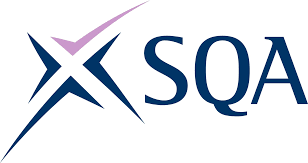 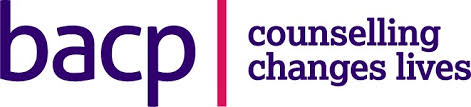 Counselling Children and Young People (10 to 18): Safe and Competent PracticeSCQF 11CLINICAL SUPERVISOR’S END OF PLACEMENT REPORTThank you for working with and supporting our trainee whilst they acquired 50 counselling hours with children/young clients on clinical placement. Your feedback is valuable as it enables the teaching team to gain a well-rounded understanding of the progress and ethical commitment to safe and competent practice of the trainee. We therefore ask that you complete all the sections below based on your experience of working and supporting the trainee on placement. The criteria in this report cover their professional practice, attitude, behaviour, areas of strength and development. This is important as upon successful completion of the PDA they will be considered safe and competent to work therapeutically with children and young clients. We thank you for your commitment and ask that you provide as much information as possible. Trainee’s Name: _____________________________________________________    Practice Supervisor: __________________________________________________Placement Organisation: _______________________________________________Client hours to date: ___________    		Supervision hours to date: ________Absences: _______________________________________________________ ___Dates engaged in supervision:	 First session:_____________	Most recent session: ____________In your professional capacity based on your experience, has the trainee demonstrated:Capacity to establish therapeutic relationship and demonstrate key therapeutic skills and appropriate attitudes for a counsellor at the end of their training with children and young clients. 		Y/N -  Capacity to manage differing stages of the therapeutic relationship in a collaborative manner. This includes contracting, risk assessment, planned and unplanned endings in relation to working with children and young clients etc.Y/N – Capacity to manage professional boundaries and power balance with children/young clients and colleagues.Y/N – Capacity to recognise and work with relevant information relating to a client.Y/N – Capacity to work with assessment tools and outcome measures in a meaningful and appropriate manner with children and young clients.Y/N - Capacity to apply relevant psychological theory to inform practice when engaging with children and young clients.Y/N - Capacity to view the client within the context of their current stage of development and understand the client’s perspective.Y/N – Capacity to support and facilitate the safe expression of emotion of young clients.Y/N – Capacity to underpin practice with psychological theory relevant to the developmental stage of client.Y/N - Capacity to engage with and use reflection within supervision constructively and respond to feedback non-defensively including recognising own limitations.Y/N -  Supervisor’s Summary:Trainee’s Comments:Clinical Supervisor’s signature: _________________________ Date: ____________Trainee’s signature: __________________________________ Date: ____________